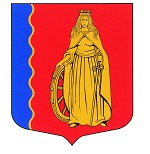 МУНИЦИПАЛЬНОЕ ОБРАЗОВАНИЕ«МУРИНСКОЕ ГОРОДСКОЕ ПОСЕЛЕНИЕ»ВСЕВОЛОЖСКОГО МУНИЦИПАЛЬНОГО РАЙОНАЛЕНИНГРАДСКОЙ ОБЛАСТИАДМИНИСТРАЦИЯПОСТАНОВЛЕНИЕ 29.09.2023                                                                                              № 362   г. МуриноВ соответствии с Федеральным законом от 06.10.2003 № 131-ФЗ «Об общих принципах организации местного самоуправления в Российской Федерации», Правилами предоставления и распределения субсидий из федерального бюджета бюджетам субъектов Российской Федерации на поддержку государственных программ субъектов Российской Федерации и муниципальных программ формирования комфортной городской среды, утвержденными постановлением Правительства Российской Федерации от 10.02.2017 №169, Правилами предоставления и распределения субсидий из федерального бюджета бюджетам субъектов Российской Федерации на поддержку государственных программ субъектов Российской Федерации и муниципальных программ формирования комфортной городской среды, утвержденными постановлением Правительства Российской Федерации от 30.12.2017 №1710Администрация муниципального образования «Муринское городское поселение» Всеволожского муниципального района Ленинградской    областиПОСТАНОВЛЯЕТ:Внести в постановление администрации муниципального образования «Муринское городское поселение» Всеволожского муниципального района Ленинградской области от 15 октября 2019 года № 281 «Об утверждении Положения и состава общественной муниципальной комиссии по формированию комфортной городской среды муниципального образования «Муринское городское поселение» Всеволожского муниципального района Ленинградской области» (далее – Постановление) следующие изменения:1.1. Приложение №2 к постановлению изложить в новой редакции согласно приложению к настоящему постановлению. Опубликовать настоящее постановление в газете «Муринская панорама» и разместить на официальном сайте муниципального образования «Муринское городское поселение» Всеволожского муниципального района Ленинградской области в информационно-телекоммуникационной сети Интернет.Настоящее постановление вступает в силу с момента опубликования.Контроль над исполнением настоящего постановления оставляю за собой.Приложение к постановлению администрацииот 29.09.2023 № 362    Приложение № 2
к постановлению администрации
№ 281 от 15.10.2019СОСТАВ общественной муниципальной комиссии по формированию комфортной городской среды на территории муниципального образования «Муринское городское поселение» Всеволожского муниципального района Ленинградской области О внесении изменений в постановление администрации муниципального образования «Муринское городское поселение» Всеволожского муниципального района Ленинградской области от 15 октября 2019 года № 281 «Об утверждении Положения и состава общественной муниципальной комиссии по формированию комфортной городской среды муниципального образования «Муринское городское поселение» Всеволожского муниципального района Ленинградской области»Глава администрацииА.Ю. БеловПредседатель комиссии:Бережной Иван Сергеевичзаместитель главы администрацииЗаместитель председателя комиссии:Опополь Алексей Викторовичзаместитель главы администрации – начальник отдела экономики, управления муниципальным имуществом, предпринимательства и потребительского рынкаЧлены комиссии:Мишкина Виктория Васильевнаначальник отдела архитектурыМинасиди Надежда Викторовнаглавный специалист сектора правового обеспеченияМиронов Михаил Игоревичглавный специалист сектора содержания дорог отдела ЖКХ и благоустройстваДанилов Антон Владимирович Шадурский Виктор Александровичзаместитель директора МБУ «ЦБС»начальник отдела по благоустройству и инфраструктурных проектов МБУ «ЦБС»Кузьмин Дмитрий Владимировичглава муниципального образования (по согласованию)Джамбулатов Ринат Галимовичдепутат совета депутатов (по согласованию)Ракитин Антон Александровичдепутат совета депутатов (по согласованию)Кадурина Ольга Владимировнадепутат совета депутатов (по согласованию)Секретарь комиссии:Винокурова Ирина Аркадьевнаглавный специалист сектора благоустройства отдела ЖКХ и благоустройства